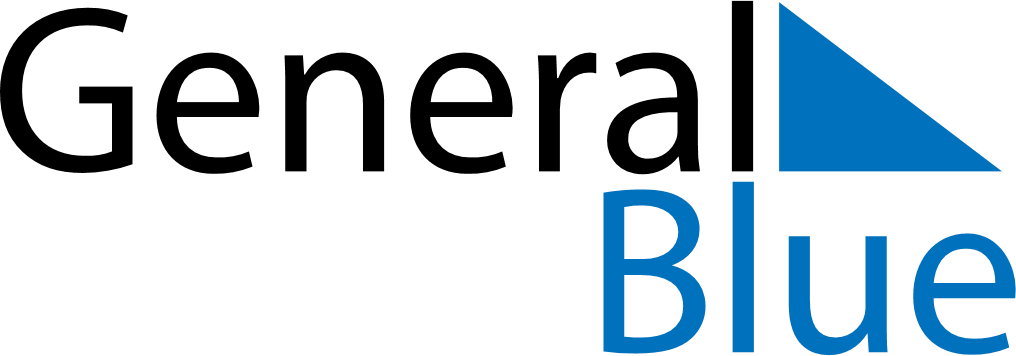 August 2024August 2024August 2024August 2024CroatiaCroatiaCroatiaSundayMondayTuesdayWednesdayThursdayFridayFridaySaturday1223456789910Victory and Homeland Thanksgiving Day and the Day of Croatian defenders1112131415161617Assumption18192021222323242526272829303031